Michigan Statewide EMS Protocols - Advanced Life Support1/1/2024 12:00:00 AMDISCLOSURE OF FINANCIAL RELATIONSHIPS:No other individuals involved in the planning or presentation of this activity have any relevant financial disclosures.Activity Code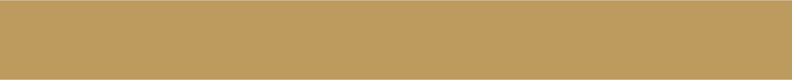 32562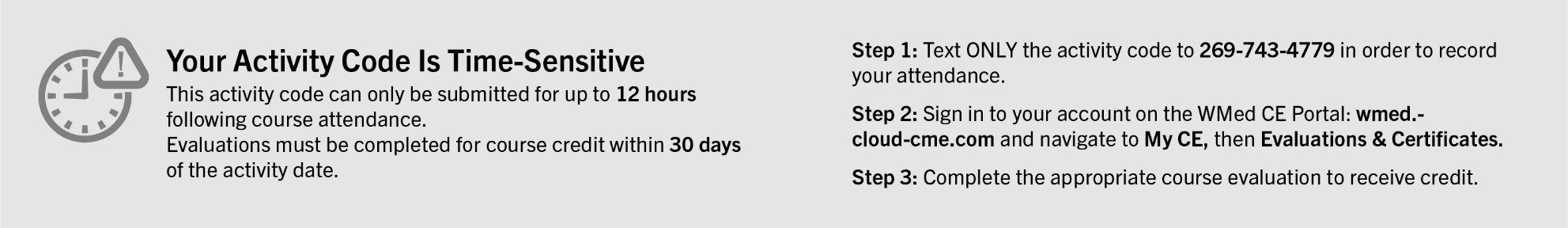 Name of individualIndividual's role in activityNature of Relationship(s) / Name of Ineligible Company(s)William D Fales, MDPhysician PlannerNothing to disclose - 12/28/2023Michael Bentley, MPA, CCEMTP-ICActivity CoordinatorNothing to disclose - 12/29/2023Matthew Wilton, MSPA PlannerNothing to disclose - 12/29/2023Aubree Verlinde, RNNurse PlannerNothing to disclose - 08/27/2023